Правила выполнения лабораторных работЛабораторные работы выполняются на языках высокого уровня (Паскаль, Си). По согласованию с преподавателем допускается лабораторных работ в средах Delphi, Builder C++, Visual C++. Для зачета по лабораторной работе студенту необходимо представитьИсходные тексты программ с подробными комментариями;Исполняемые файлы;Отчет по лабораторной работе.Отчет должен включать в себя следующие разделыФормулировку заданияОписание основных методов, используемых в лабораторной работе;Результаты работы программы (в виде файла или в виде скриншота);Анализ результатов.Тестирование программ должно проводиться для различных случаев: упорядоченный массив (прямой или обратный порядок), случайный массив.Лабораторная работа 1Тема: Построение двоичного дерева. Вычисление характеристик дерева. 
Цель работы: Освоить понятие двоичного дерева.Порядок выполнения работы:Разместить в памяти компьютера данное двоичное дерево (см. ниже, номер задания соответствует последней цифре шифра), данные в вершинах заполнить случайными числами.Написать процедуры для вычисления размера дерева, высоты дерева, средней высоты дерева, контрольной суммы для дерева и проверить их работу на конкретном примере.Запрограммировать обход двоичного дерева слева направо и вывести на экран получившуюся последовательность данных.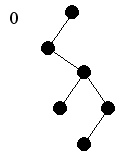 